Załącznik nr 1 Opis szczegółowy zamówienia: Zaprojektowanie oraz wykonanie strony internetowej o Bronisławie Piłsudskim.Zakres zamówienia: zaprojektowanie funkcjonalności i layoutu strony, uruchomienie strony na serwerze wskazanym przez Zamawiającego, udzielenie praw i licencji do wszystkich elementów strony, zapewnienie gwarancji i wsparcia technicznego przez 12 miesięcy od przekazania strony Zamawiającemu, przekazanie specyfikacji technicznej strony.Strona internetowa będzie dostępna dla różnych systemów operacyjnych i przeglądarek zarówno dla systemów stacjonarnych, jak i mobilnych. Strona musi być zgodna w chwili oddania oraz umożliwiać wprowadzanie treści, w tym multimedialnych, zgodnych ze standardem WCAG 2.1 minimum na poziomie AA.Strona docelowo powinna umożliwiać wprowadzenie 2 dodatkowych wersji językowych: angielskiej i japońskiej.Strona ma za zadanie prezentowanie treści dotyczących Bronisława Piłsudskiego, jego życiorysu, działalności i dziedzictwa w formie:  artykułów, materiałów fotograficznych, audio i wideo oraz dedykowanych elementów animowanych (patrz: „Życiorys/ mapa”, „Rodzina” i „Podróż”). Powinna umożliwiać aktualizację treści merytorycznych i archiwizację publikacji.Layout strony powinien być spójny z identyfikacją wizualną Muzeum (załącznik nr 2).oraz uwzględniać wybrane elementy ornamentyki ajnuskiej, niechańskiej, litewskiej i góralskiej (wiele z nich da się dostosować do przyjętej w MJPWS kolorystyki)Strona powinna być prosta i intuicyjna - oparta na mechanizmie WordPress.Struktura strony:MENU GŁÓWNE PREZENTUJE ŻYCIE I DOKONANIA ŻYCIORYS			|	DZIAŁALNOŚĆ		|	DZIEDZICTWO↓					↓				↓Życiorys/mapa Podróży		Przyrodoznawstwo		DziedzictwoRodzina				Etnografia			Wizerunek					Muzealnictwo			Inspiracje					Pedagogika				 	Stosunki społeczne					Wielka polityka			ŻYCIORYS>> Życiorys/ mapa podróżyRuchoma mapa świata (umożliwiająca samodzielne przesuwanie mapy za pomocą kursora) z oznaczoną ścieżką Bronisława Piłsudskiego. Kluczowe elementy biografii w formie okienek pojawiających się po kliknięciu w zaznaczony punkt na mapie. W okienkach opis danej sekwencji życiorysu/ zdjęcie z miejsca pobytu >> Podróż Forma: mapa inspirowana infografikami prezentowanymi na wystawie stałej. W szczególności w sekwencji Zesłanie pojawia się wektorowa mapa Sachalinu ze szczegółowymi nazwami miejsc, animacjami izdjęciami; mapę dostarcza Zamawiający.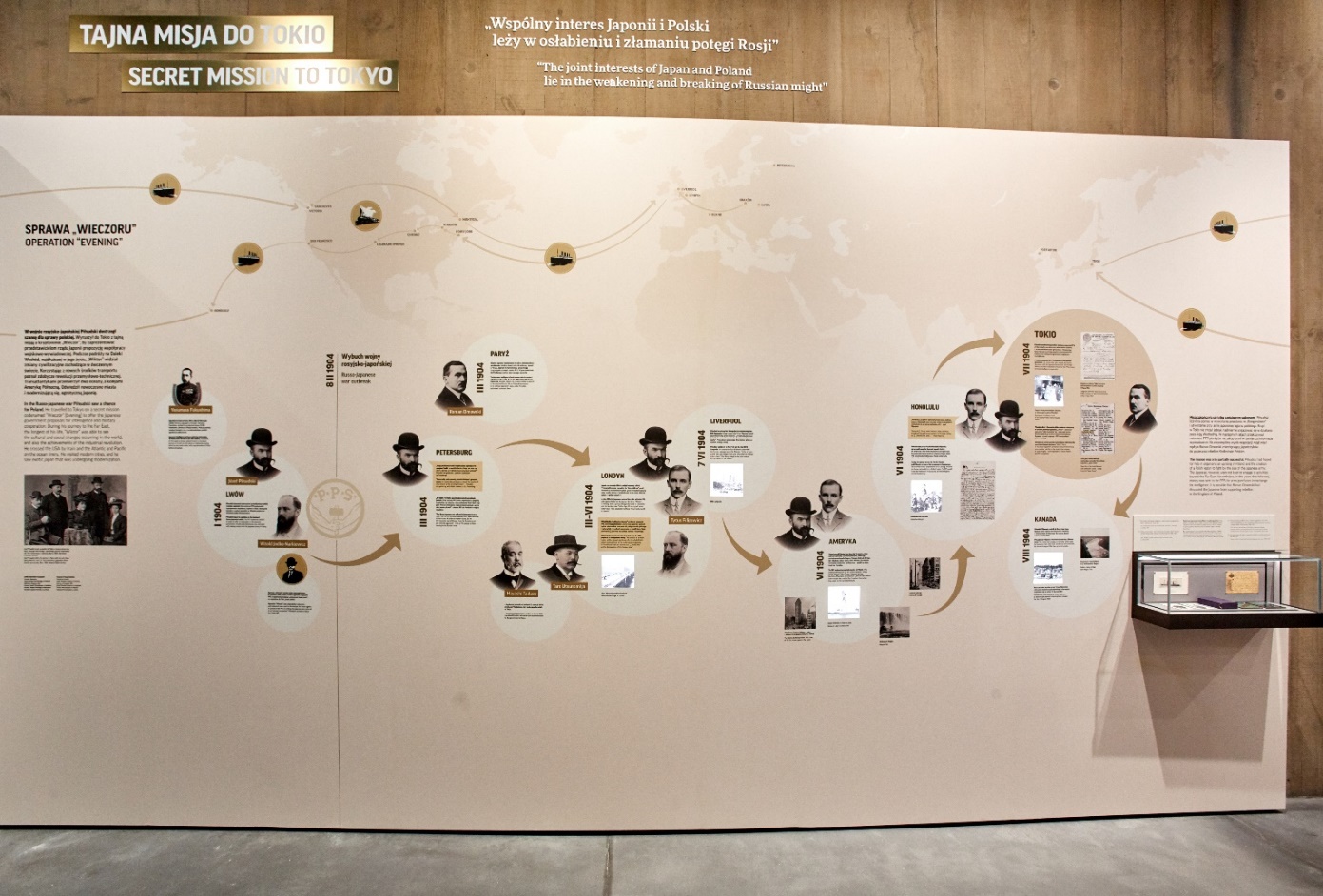 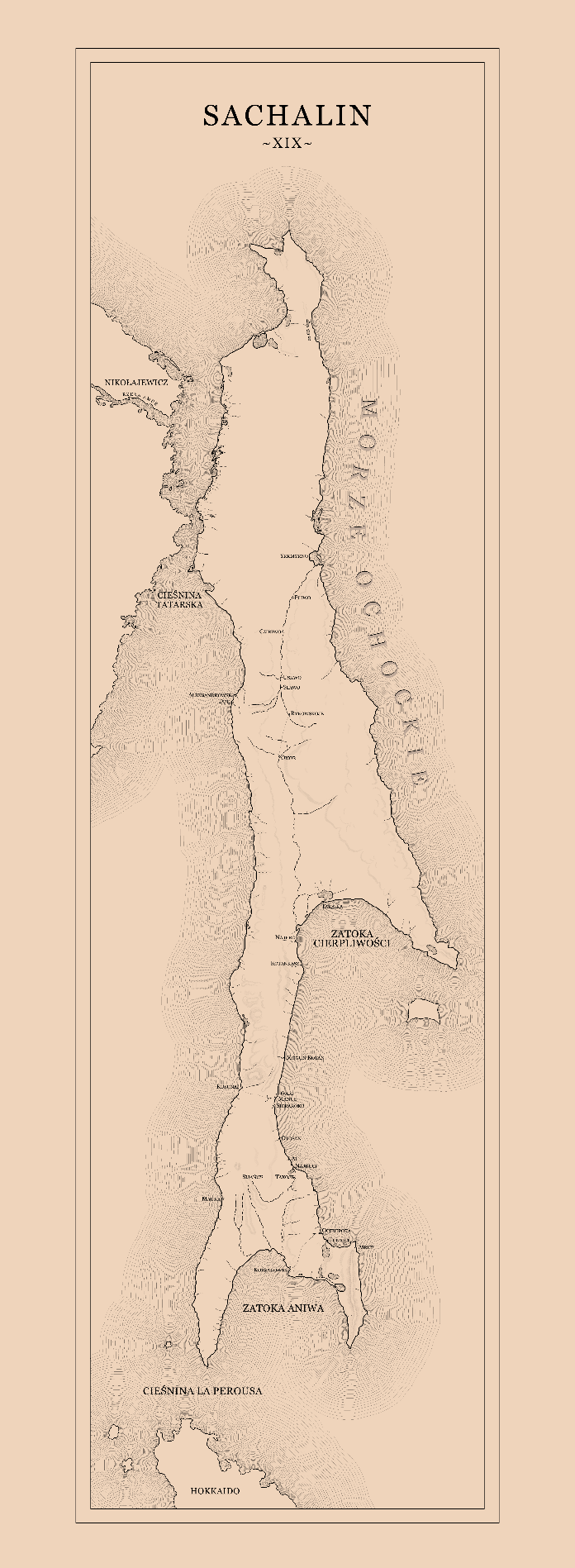 Mapa posłuży do przedstawienia trasy badawczej BP w latach 1902-1905Cała grafika wzorowana estetycznie na infografikach z wystawy stałej Muzeum (Załącznik nr 3)Forma: mapa świata, inspiracja - Powstanie Warszawskie 1944 (warsawrising.eu)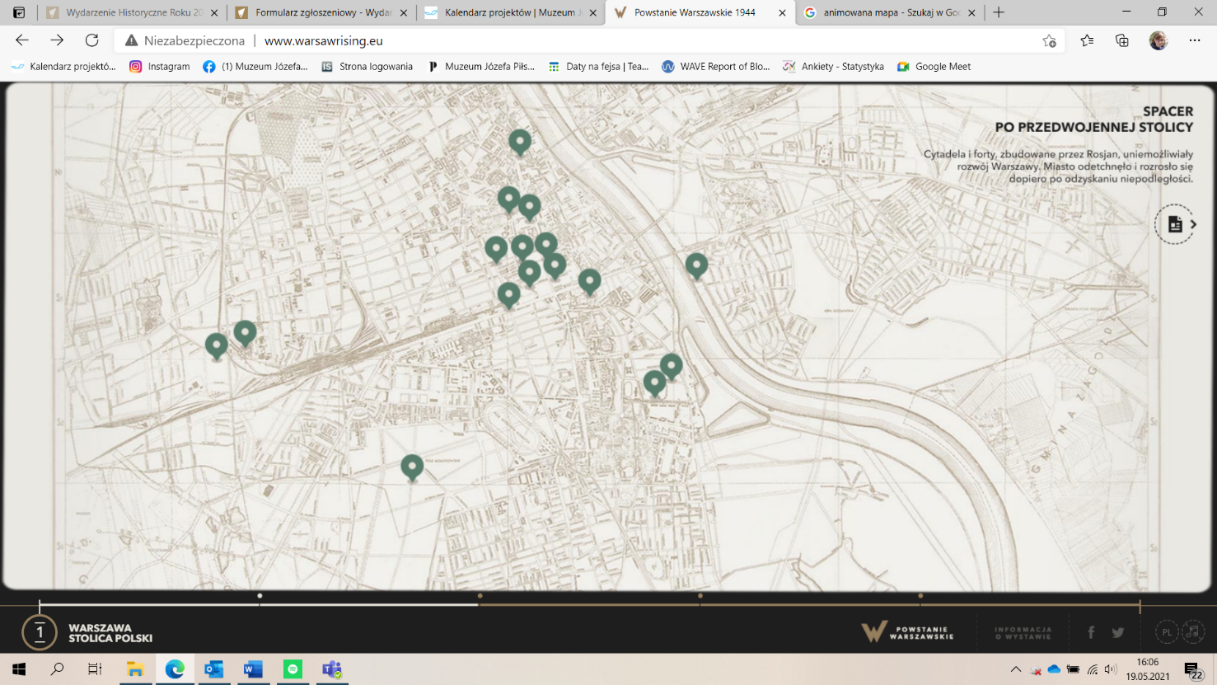 >> Rodzina Forma: prezentacja najbliższej rodziny, inspiracja - https://wajdaarchiwum.pl,  Po przesunięciu wskaźnika myszki na podpis imię, nazwisko pojawia się zdjęcie członka rodziny, po kliknięciu przejście do podstrony z artykułem.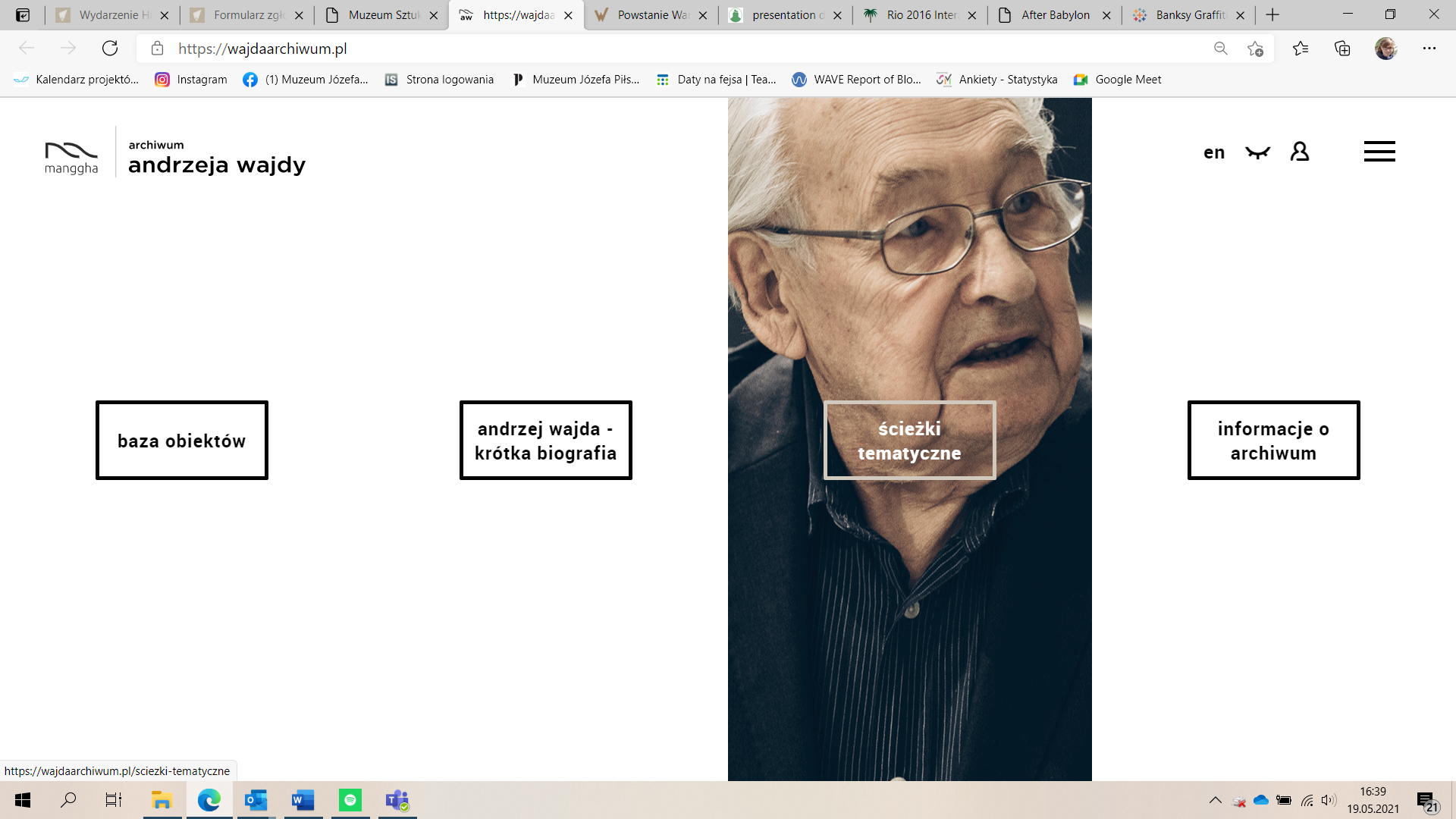 DZIAŁALNOŚĆ>> PrzyrodoznawstwoForma: Artykuły prezentowane w formie kafli z tytułem. Po kliknięciu w kafel przejście do artykułu z ilustracjami>> EtnografiaForma: Artykuły prezentowane w formie kafli z tytułem z ilustracjami>> PedagogikaForma: Artykuły prezentowane w formie kafli z tytułem z ilustracjami>> Muzealnictwo Forma: Artykuły prezentowane w formie kafli z tytułem z ilustracjami>> Stosunki społeczneForma: Artykuły prezentowane w formie kafli z tytułem z ilustracjami>> Wielka politykaForma: Artykuły prezentowane w formie kafli z tytułem z ilustracjamiDZIEDZICTWO>> DziedzictwoForma: Artykuły prezentowane w formie kafli z tytułem z ilustracjami>> WizerunekForma: Artykuły prezentowane w formie kafli z tytułem z ilustracjami>> InspiracjeForma: Artykuły prezentowane w formie kafli z tytułem z ilustracjamiMENU BOCZNE PREZENTUJE ARCHIWA/ ZDJĘCIAMenu wyróżnione na boku strony.>> BibliografiaForma: lista z możliwością linkowania>> Uroda życiaForma: Artykuły prezentowane w formie kafli z tytułem z ilustracjami